КАРАР                	                            №21                             ПОСТАНОВЛЕНИЕ«23» апрель 2020 йыл                                              «23»апреля  2020 годаОб аннулировании и присвоении адресаРуководствуясь Федеральным законом от 06.10.2003 №131-ФЗ "Об общих принципах организации местного самоуправления в Российской Федерации", Федеральным законом от 28.12.2013 №443-ФЗ "О федеральной информационной адресной системе и о внесении изменений в Федеральный закон "Об общих принципах организации местного самоуправления в Российской Федерации", Правилами присвоения, изменения и аннулирования адресов, утвержденными Постановлением Правительства Российской Федерации от 19.11.2014 №1221, Приказом Минфина России от 05.11.2015 №171н «Об утверждении Перечня элементов планировочной структуры, элементов улично-дорожной сети, элементов объектов адресации, типов зданий (сооружений), помещений, используемых в качестве реквизитов адреса, и правил сокращенного наименования адресообразующих элементов», в связи с присвоением объекту адресации нового адреса  ПОСТАНОВЛЯЮ:            Аннулировать адрес дома (кадастровый номер 02:34:130401:243:Уникальный номер адреса объекта адресации в ГАР: b068fa95-fcda-4021-9e88-2d50e24a4477)Российская Федерация, Республика Башкортостан, Кугарчинский муниципальный район, Сельское поселение Нукаевский  сельсовет, село Нукаево, улица Советская, домовладение 31.Присвоить дому (кадастровый номер 02:34:130401:243) адрес:           Российская Федерация, Республика Башкортостан, Кугарчинский  муниципальный район, Сельское поселение Нукаевский  сельсовет, село Нукаево, улица Советская, дом  31.           Аннулировать адрес дома (кадастровый номер 02:34:130401:232:Уникальный номер адреса объекта адресации в ГАР: db5cfcfb-987d-4f87-b1ee-5829b70e8f7e)Российская Федерация, Республика Башкортостан, Кугарчинский муниципальный район, Сельское поселение Нукаевский  сельсовет, село Нукаево, улица Советская, домовладение 36.Присвоить дому (кадастровый номер 02:34:130401:232) адрес: Российская Федерация, Республика Башкортостан, Кугарчинский  муниципальный район, Сельское поселение Нукаевский  сельсовет, село Нукаево, улица Советская, дом  36.             Аннулировать адрес дома (кадастровый номер 02:34:130401:286:Уникальный номер адреса объекта адресации в ГАР: 4cae239d-3005-47e5-ac6f-3acfbb35035b)Российская Федерация, Республика Башкортостан, Кугарчинский муниципальный район, Сельское поселение Нукаевский  сельсовет, село Нукаево, улица Советская, домовладение 39.           Присвоить дому (кадастровый номер 02:34:130401:286) адрес: Российская Федерация, Республика Башкортостан, Кугарчинский  муниципальный район, Сельское поселение Нукаевский  сельсовет, село Нукаево, улица Советская, дом  39.          Аннулировать адрес дома (кадастровый номер 02:34:130401:237:Уникальный номер адреса объекта адресации в ГАР: d4aa60f1-b02c-4cb5-98c9-a12a09bcd805 )Российская Федерация, Республика Башкортостан, Кугарчинский муниципальный район, Сельское поселение Нукаевский  сельсовет, село Нукаево, улица Советская, домовладение 42.Присвоить дому (кадастровый номер 02:34:130401:237) адрес: Российская Федерация, Республика Башкортостан, Кугарчинский  муниципальный район, Сельское поселение Нукаевский  сельсовет, село Нукаево, улица Советская, дом  42.          Аннулировать адрес дома (кадастровый номер 02:34:130401:301:Уникальный номер адреса объекта адресации в ГАР: 5ecd0cdb-27ef-4ed8-87d4-f2bdee3a2725 )Российская Федерация, Республика Башкортостан, Кугарчинский муниципальный район, Сельское поселение Нукаевский  сельсовет, село Нукаево, улица Советская, домовладение 45.Присвоить дому (кадастровый номер 02:34:130401:301) адрес: Российская Федерация, Республика Башкортостан, Кугарчинский  муниципальный район, Сельское поселение Нукаевский  сельсовет, село Нукаево, улица Советская, дом  45.          Аннулировать адрес дома (кадастровый номер 02:34:130401:253:Уникальный номер адреса объекта адресации в ГАР: 9c597ad1-08b5-42e3-bc33-157b76170244 )Российская Федерация, Республика Башкортостан, Кугарчинский муниципальный район, Сельское поселение Нукаевский  сельсовет, село Нукаево, улица Советская, домовладение 49.Присвоить дому (кадастровый номер 02:34:130401:253) адрес: Российская Федерация, Республика Башкортостан, Кугарчинский  муниципальный район, Сельское поселение Нукаевский  сельсовет, село Нукаево, улица Советская, дом  49.        3. Контроль за исполнением настоящего Постановления оставляю за собой.Глава   администрации  сельского    поселения                                                       Р.З.БайгубаковБАШҠОРТОСТАН  РЕСПУБЛИКАҺЫКүгәрсен районымуниципаль районыныңНуҡай  ауыл Советыауыл  биләмәһе хакимиәтеБАШҠОРТОСТАН  РЕСПУБЛИКАҺЫКүгәрсен районымуниципаль районыныңНуҡай  ауыл Советыауыл  биләмәһе хакимиәте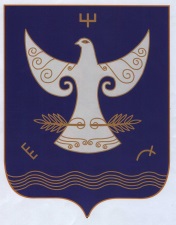 РЕСПУБЛИКАБАШКОРТОСТАНАдминстрация сельскогопоселения  Нукаевский  сельсоветмуниципального     районаКугарчинский  район453344, Нукай  ауылы  Салауат Юлаев   урамы ,2ател.2-60-41453344, с.Нукаево ,ул. Салавата Юлаева ,2ател. 2-60-41453344, с.Нукаево ,ул. Салавата Юлаева ,2ател. 2-60-41